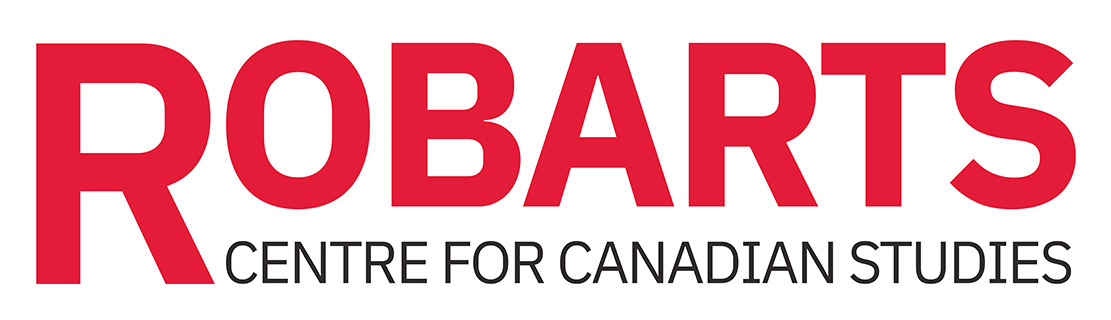 SMALL GRANTS PROGRAM – RESEARCH ASSOCIATESThe Robarts Centre for Canadian Studies supports the research activities of its Faculty Associates and Research Associates, by running an annual internal competition for funds. Once a year, each Research Associate of the Robarts Centre can apply to the small grants program with a request for funds of a maximum of $200. These funds can be used for: Fees for conferences, workshops, seminars, lectures, and non-presenting conferencesSupplementary training and coursesSoftware subscriptions not covered by the university or the librariesDeadline for applying: 1 March 2023 for activities held between 1 September 2022 and 31 August 2023.Research Associates applying and receiving funds from this program agree to provide a short report on the activity to the Centre, including proof of participation (or use). Research Associates failing to provide such a report will be asked to reimburse the funds and will not be allowed to apply to this program again.SMALL GRANTS PROGRAM – RESEARCH ASSOCIATESAPPLICATION FORM (submit to robarts@yorku.ca) -1- Name-2- York affiliation (i.e., academic unit)-3- Contact information (i.e., email and phone number)-4- Use of funds and date (if applicable)-5- Justification (max 250 words on how this activity will support graduate training)-6- Amount requested-7- AgreementI hereby confirm that the information provided here is, to my knowledge, accurate, and if awarded funds through the small grants program, I agree to the terms of specified above.___________________					__________________Signature							Date